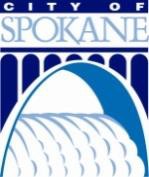 COMMUNITY, HOUSING AND HUMAN SERVICES (CHHS) DEPARTMENTNEW PROJECT APPLICATION – Rapid Re-Housing (RRH)2022 CONTINUUM OF CARE (CoC) PROGRAM COMPETITION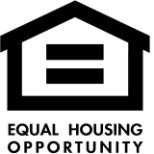 Department of Housing and Urban Development (HUD) 
Continuum of Care ProgramAugust 12, 2022Virtual Technical Assistance Office Hours; Time: Aug 19, 2022, 02:00 PM Pacific Time (US and Canada)
https://us06web.zoom.us/j/84761934038?pwd=V1NoWjJ4TTd5UlRtbHhidnF6VElPUT09
Meeting ID: 847 6193 4038
Passcode: 369243Application InstructionsComplete all applicable questions. If you have any questions, please contact the RFP Coordinator. You are required to complete this general application, the housing first assessment, and budget documents. Reference the RFP for a complete list of additional attachments, such as policies and procedures and match letter requirements before submitting your complete application packet.Do not exceed character limits. Applicants will not be penalized for providing responses that are shorter than the character limit as long as the response is credible and complete. Character limits include spaces.Agency Information:Organization Name:Organization Type: Employer or Tax Identification Number:Organizational DUNS:					PLUS 4:Physical Address:	Street:	City:	State:	ZIP CodeIs your organization a Faith-Based Organization? Has the agency ever received a federal grant, either directly from a federal agency or through a State/local agency? Contact PersonFirst Name:Middle Name:Last Name:Title:E-mail Address:Confirm E-mail Address:Phone Number:Extension:Fax Number:Proposal SummaryTo orient reviewers to what they will read in this proposal, provide a summary of your organization and your project. Include a statement about why your project should be selected. (2000 characters)Homeless Crisis Response SystemCollaborative relationships across systems: Describe how your agency is part of the larger system of services and/or housing resources for people experiencing homelessness, including how your agency interfaces with this system to provide a referral network for your clients. Describe collaborations and formal partnerships (including those that include a Memorandum of Understanding or other formal agreement; if those formal agreements exist, submit as an attachment). (2500 characters)  Describe how this proposal aligns with one or more of the objectives in City of Spokane’s Strategic Plan to End Homelessness. (2000 characters)Describe how the applicant’s engagement and service delivery model will make services available and accessible to underserved communities who are disproportionately impacted by homelessness, including racial and ethnic minorities, immigrants and refugees, individuals with disabilities, LGBTQ youth and adults, and people with limited English proficiency. Responses should include efforts related to service design, staffing, outreach and engagement approach, and language. Please identify any challenges the applicant agency may encounter how you will overcome these challenges.  (2500 characters)BONUS POINTS: This year, HUD has designed the CoC scoring criteria to incentivize new PSH and RRH projects that coordinate housing providers and healthcare organizations. The specific scoring criteria HUD is using can be found on pages 84-86 of the HUD NOFO, found here: https://www.hud.gov/sites/dfiles/SPM/documents/Continuum_of_Care_Competition_and_Noncompetitive_YHDP.pdfHow will this project work to engage the Spokane Housing Authority to utilize coordinated entry, develop housing units, and provide housing subsidies to people experiencing homelessness, including Housing Choice Vouchers, Emergency Housing Vouchers, HUD_VASH, Mainstream Vouchers, Family Unification Program Vouchers, and other housing voucher programs targeted to people experiencing homelessness?  Include an MOU to reflect a concrete plan. (4 bonus points) 2000 charactersDescribe solid commitments and plans you have with healthcare partners to assist your participants in accessing healthcare, including mental health, resources to improve their ability to stabilize in housing and gain and maintain employment and/or increase income.  Include an MOU to reflect a concrete plan. (4 bonus points) 2000 charactersProject DescriptionProject Name:  Component Type: PH-RRH
Provide a description of the proposed project that addresses the entire scope of the project including the services to be provided, subpopulations to be served, number of units to be served. (2000 characters)What is the proposed number of households to be served when the project is fully operational? Include in your response the estimated timeframe in which the project will be fully operational. (1000 characters)Where is the project located? Provide exact addresses of all offices/locations where participants will be served. If services will be co-located within facilities not managed by your agency, please identify them as co-located. No character limit but be concise.What household types are eligible for this project? Please check all that apply.
	Couples	Families with Children	Seniors (55+)	Single Females	Single Males	Young Adults (18 to 24)	Youth (Under 18)
What specific populations, if any, is this project designed to serve? Please check all that apply.	All populations	LGBTQ+	People living with disabling health conditions	People living with drug or alcohol addictions	People living with mental illness	People currently fleeing/survivors of domestic violence	Seniors (55+)	Veterans and/or their families	Young Adults (18 to 24)	Youth (Under 18)	Cultural or Ethnic Communities [please state: ]
Explain any issues, challenges, and/or barriers affecting the population(s) the project will serve and the impact your program will have to address this need. Include key indicators, current baseline data, and a brief explanation of what is causing the current unacceptable results. (2000 characters)What criteria must participants meet before receiving services? (1000 characters)What factors would cause someone to be denied entry into this project? (1000 characters)Why would someone experiencing chronic homelessness want to participate in the proposed project? (1000 characters)What project rules do participants have to follow? And what happens if a participant does not follow the rules? If applicant intend to implement service participation requirements once an individual is stabilized in housing, describe your plan for implementing this provision including evaluation method, threshold requirements, and re-evaluation on an on-going basis. Be sure to include the method for obtaining participation from clients and what will happen if the participant does not engage in services. (2000 characters)How will your project ask for and incorporate participant feedback about services into the project design, policies, and/or procedures? Please provide examples. (2000 characters)Describe the staffing model for the proposed project by responding to the questions below.
What supportive services are offered, by whom, and when? (1500 characters)What is the ratio of direct-service staff to participants and how does that ratio support housing outcomes? (1000 characters)What responsibilities and/or tasks do project staff have during the assessment stage and referral process? (1500 characters)What qualifications or qualities are most important when hiring direct-service staff? How do these prepare staff to serve your participants? (2000 characters)Describe the training required of and/or the training curriculum offered to project staff (and, if applicable, project volunteers). (2000 characters)Project DetailDoes this project use one or more properties that have been conveyed through the Title V process?  

If Yes, please briefly describe. (1000 characters)For each primary project location or structure in the project, enter the number of days from the execution of the grant agreement that each of the following milestones will occur as related to CoC Program funds requested in this project application. If a milestone is not applicable, leave the associated fields blank. If the project has only one location or structure, or no structures, complete only column A. If multiple structures, complete one column for each structure.Will the project use an existing homeless facility or incorporate activities provided by an existing project?  If “YES” to question 6, complete the following question: Is this New Project Application requesting a “Project Expansion” of an eligible renewal project of the same component type? If “YES” to question 6a, complete the following questions:Eligible Renewal Grant Number:Eligible Renewal Grant Project Name:Select the activities below that describe the expansion project: (select all that apply)  Increase the number of homeless persons served  Provide additional supportive Services to homeless persons  Bring existing facilities up to state/local health and safety standards  Replace the loss of nonrenewable funding (private, federal, other excluding          state/local government)  Coordinated entry
Will your project participate in Coordinated Entry? 
Please identify the project's specific population focus: (select all that apply)  Chronic homeless  Veterans  Youth (under 25)  Families  Domestic Violence  Substance Abuse  Mental Illness  HIV/AIDS  Other: 
Will the project quickly move participants into permanent housing? 
Does the project ensure that participants are not screened out based on the following items? (Select all that apply)  Having too little or no income  Active history of substance use  Having criminal record with exceptions for state-mandated restrictions  History of victimization (e.g. domestic violence, sexual assault, childhood abuse)  None of the above
Does the project ensure that participants are not terminated from the program for the following reasons? Select all that apply.  Failure to participate in supportive services  Failure to make progress on a service plan  Loss of income or failure to improve income  Any other activity not covered in a lease agreement typically found for unassisted persons in the project’s geographic area  None of the above
Will the project follow a “Housing First” approach? 
If applicable, describe the proposed development activities and the responsibilities that the agency (if any) will have in developing, operating, and maintaining the property.
Will participants be required to live in a particular structure, unit, or locality, at some point during the period of participation? Will more than 16 persons live in one structure? Supportive Services for ParticipantsApplicants requesting funds to provide housing or services to children and youth, with or without families, must establish policies and practices that are consistent with and do not restrict the exercise of rights provided by subtitle B of title VII of the McKinney-Vento Act (42 U.S.C. 11431, et seq.), and other laws (e.g. Head Start, part C of the Individuals with Disabilities Education Act) relating to the provision of educational and related services to individuals and families experiencing homelessness. Projects serving households with children or youth must have a staff person that is designated to ensure children or youth are enrolled in school and connected to the appropriate services within the community. Reminder: failure to comply with federal education assurances may result in Federal sanctions and significantly reduce the likelihood of receiving funding through the CoC Program Competition.  The agency acknowledges it will be required to meet the above requirements if it will have any qualifying participants. If this program will service families with children, describe how this program will connect children and youth to education services to maximize their ability to consistently attend school and be successfully in school including engaging the adults in the household with the child’s/youth’s education.  Explain the agencies you will be working with and MOUs you have to represent the work that you will be actively involved with to pursue these activities. (2000 characters)Describe how participants will be assisted to obtain and remain in permanent housing. (2000 characters)Describe specifically how participants will be assisted both to increase their employment and/or income and to maximize their ability to live independently. (2000 characters)For all supportive services available to participants, indicate who will provide them and how often they will be provided.Please identify whether the project will include the following activities:Transportation assistance to clients to attend mainstream benefit appointments, employment training, or jobs?  Regular follow-ups with participants to ensure mainstream benefits are received and renewed?  Will project participants have access to SSI/SSDI technical assistance provided by the agency or partner agency?  Housing Type and LocationHousing type:  
What is the funding source for these units and beds?Maximum number of units and beds at the selected housing site:Units:  Beds:  How many bed of the total beds provided in 3b are dedicated to the chronically homeless?   Project Address:Street:City:State:ZIP Code Confidential Location Project Participants - HouseholdsHouseholds TableProject Participants – SubpopulationsPersons in Households with at least one adult and one childPersons in Households WITHOUT ChildrenPersons in Households with ONLY ChildrenOutreach for ParticipantsEnter the percentage of project participants that will be coming from each of the following locations.Describe the outreach plan to bring these homeless participants into the project. (2000 characters)Experience and Capacity of ApplicantDescribe your agency’s experience in performing the activities proposed in the application. How will you manage the project to ensure it is delivered on timeline and meets performance standards within the allocated budget and in alignment with funding restrictions? (2500 characters)Describe your agency’s experience with managing and leveraging other Federal, State, and local government funds? (1000 characters)Describe the basic organization and management structure of the agency. Include evidence of internal and external coordination and an adequate financial accounting system. (2000 characters)Describe your plan for meeting the data quality requirements of this project, including submitting data in CMIS on a monthly basis. (2000 characters)Describe your plan for and experience with participating in Coordinated Entry. (2000 characters)What steps has the applicant taken to establish, develop, or continue policies, practices, and procedures that increase racial equity in the following areas: training, hiring and retention, board development, community engagement and partnerships, and other organizational work? In which areas does the applicant have room for growth? (2000 characters)BudgetWhat type of CoC funding is this project applying for in the 2022 CoC Competition?
 
Does this project propose to allocate funds according to an indirect cost rate?  Rate:Method:
Select the costs for which funding is being requested:  Leased Units  Leased Structures  Rental Assistance  Supportive Services  Operating  HMIS
Will this project generate program income as described in 24 CFR 578.97 that will be used as Match for this grant?  
Match: Please note that if you are using more than one source you must provide the information below for each source and submit a separate match letter for each.Type of commitment:  Type of source: Date of written commitment:Value of written commitment:
Complete budget tables for funds requested. Please complete the CoC New Project Budget Worksheet found under Related Documents tab on the CoC RFP website.The Continuum of Care (CoC) Program is designed to promote communitywide commitment to the goal of ending homelessness; provide funding for efforts by nonprofit providers, and State and local governments to quickly rehouse homeless individuals and families while minimizing the trauma and dislocation caused to homeless individuals, families, and communities by homelessness; promote access to and effect utilization of mainstream programs by homeless individuals and families; and optimize self-sufficiency among individuals and families experiencing homelessness.Project MilestonesProject MilestonesProject MilestonesProject MilestonesProject MilestonesDays from grant agreement executionDays from grant agreement executionDays from grant agreement executionDays from grant agreement executionNew project staff hired, or other project expenses beginParticipant enrollment in project beginsParticipants begin to occupy leased units or structure(s), and supportive services beginLeased or rental assistance units or structure, and supportive services near 100% capacityClosing on purchase of land, structure(s), or execution of structure leaseRehabilitation startedRehabilitation completedNew construction startedNew construction completedSupportive ServicesProviderFrequencyAssessment Of Service NeedsAssistance With Moving CostsCase ManagementChild CareEducation ServicesEmployment Assistance & Job TrainingFoodHousing Search & Counseling ServicesLegal ServicesLife Skills TrainingMental Health ServicesOutpatient Health ServicesSubstance Abuse Treatment ServicesTransportation Utility DepositsHouseholds w/ at least one adult & one childAdult households w/out childrenHouseholds with ONLY childrenTotalNumber of HouseholdsCharacteristicsPersons in households with AT LEAST one adult & one childAdult persons in households w/out childrenPersons in households with ONLY childrenTotalAdults over age 24Adults ages 18-24Accompanied children under age 18Unaccompanied children under age 18Total personsCharacteristicsAdults over age 24Adults ages 18-24Children under age 18TotalChronically Homeless Non-VeteransChronically Homeless VeteransNon-Chronically Homeless VeteransChronic Substance AbusePersons With HIV/AIDSSeverely Mentally IllVictims Of Domestic ViolencePhysical DisabilityDevelopmental DisabilityPersons Not Represented By Listed SubpopulationsTotal PersonsCharacteristicsAdults over age 24Adults ages 18-24Children under age 18TotalChronically Homeless Non-VeteransChronically Homeless VeteransNon-Chronically Homeless VeteransChronic Substance AbusePersons With HIV/AIDSSeverely Mentally IllVictims Of Domestic ViolencePhysical DisabilityDevelopmental DisabilityPersons Not Represented By Listed SubpopulationsTotal PersonsCharacteristicsAdults over age 24Adults ages 18-24Children under age 18TotalChronically Homeless Non-VeteransChronically Homeless VeteransNon-Chronically Homeless VeteransChronic Substance AbusePersons With HIV/AIDSSeverely Mentally IllVictims Of Domestic ViolencePhysical DisabilityDevelopmental DisabilityPersons Not Represented By Listed SubpopulationsTotal PersonsDirectly from the street or other locations not meant for human habitation.Directly from emergency shelters.Directly from safe havens.Persons fleeing domestic violence.Total of above percentages